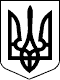 Чергові вибори депутатів Київської міської ради та Київського міського голови 25 жовтня 2015 рокуКИЇВСЬКА МІСЬКА ВИБОРЧА КОМІСІЯ01044, м. Київ, вул. Хрещатик, 36ПОСТАНОВА«28»вересня 2015 року							  	№3818год.00 хв.Про реєстрацію представника Київська місцева  регіональна парторганізація Політичної партії “РУХ ЗА РЕФОРМИ” в Київській міській виборчій комісії з правом дорадчого голосуДо Київської міської виборчої комісії 28 вересня 2015 року надійшла заява від Київської місцевої  регіональної парторганізації Політичної партії “РУХ ЗА РЕФОРМИ” про реєстрацію представника в Київській міській виборчій комісії з правом дорадчого голосу на чергових виборах депутатів Київської міської ради та Київського міського голови 25 жовтня 2015 року разом із доданими документами.Розглянувши зазначені документи, Київська міська виборча комісія встановила їх відповідність вимогам Закону України «Про місцеві вибори».Враховуючи викладене вище, керуючись пунктом 4 частини 5 статті 25, частинами 2-5 статті 61 Закону України «Про місцеві вибори», Київська міська виборча комісія п о с т а н о в л я є:1. Зареєструвати представником в Київській міській виборчій комісії з правом дорадчого голосу на чергових виборах депутатів Київської міської ради та Київського міського голови 25 жовтня 2015 року від Київської місцевої  регіональної парторганізації Політичної партії “РУХ ЗА РЕФОРМИ”:Медведенко Олександр Петрович, 20.12.1977 року народження, громадянина України, місце роботи самозайнята особа, посадаадвокат, проживає у місті Києві.2. Видати Медведенко Олександру Петровичу посвідчення за формою, встановленою Центральною виборчою комісією.3. Цю постанову оприлюднити у визначений Київською міською виборчою комісією спосіб.Голова комісії							М.Б.ТерещенкоМ.П.